Horse Identification and Passports: Brief Guidance for Horse Owners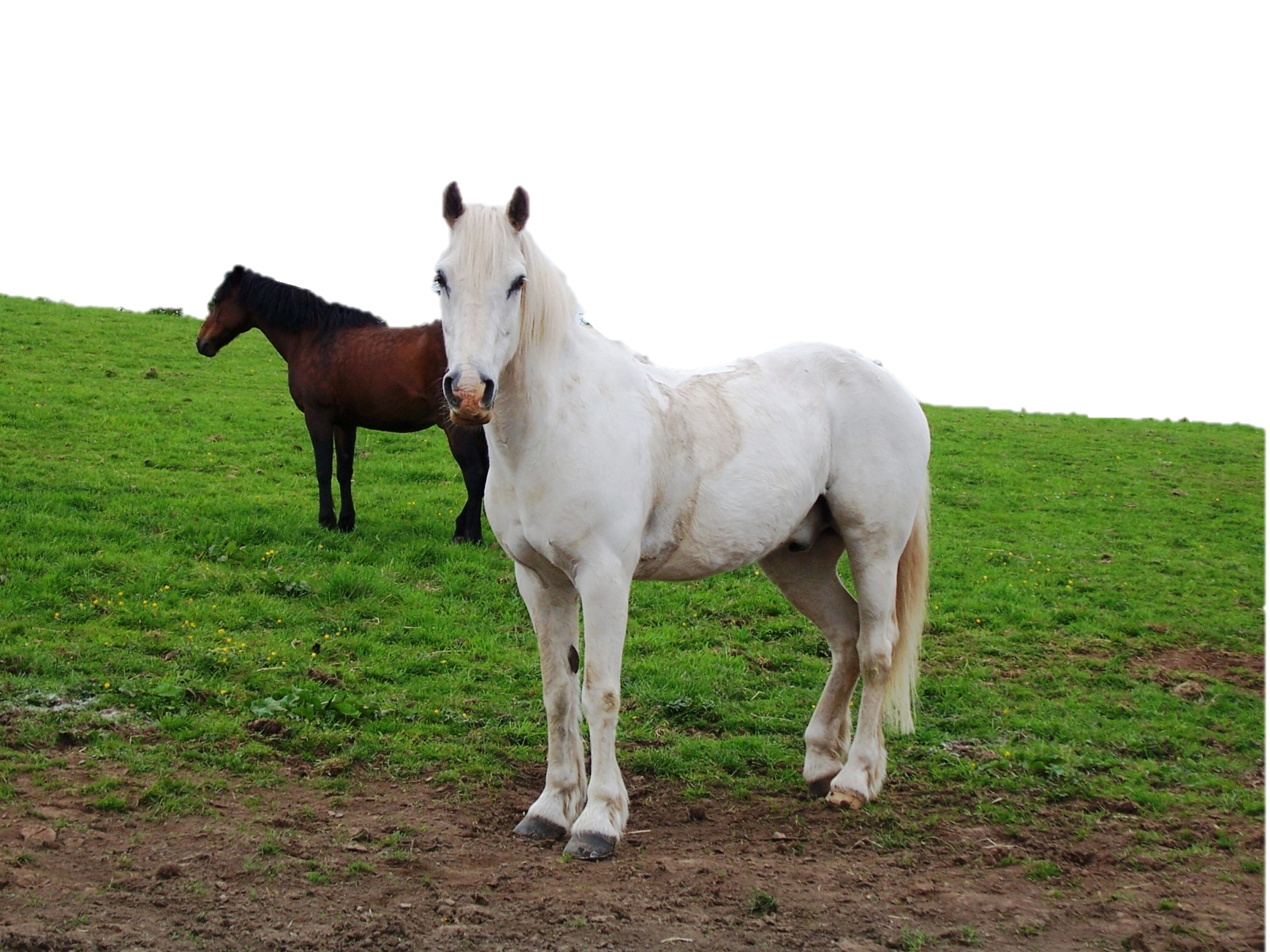 